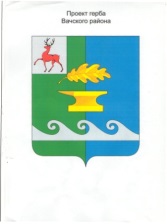 Администрация  Вачского муниципального района  Нижегородской  областиП О С Т А Н О В Л Е Н И ЕОт  29.03.2018		                                                             № 244 О внесении изменений в постановление администрации Вачского муниципального района Нижегородской области от 20.07.2017г. № 543«Об утверждении муниципальной программы «Развитие культурыВачского муниципального района на 2018-2020 годы»     В целях приведения в соответствие с действующим законодательством администрация Вачского муниципального района Нижегородской области постановляет:       1. Внести в муниципальную программу «Развитие культуры Вачского муниципального  района на 2018-2020годы», утвержденную постановлением администрации Вачского муниципального района Нижегородской области от 20 июля 2017 года № 543 (в редакции постановления администрации Вачского муниципального района Нижегородской области от 27.12.2017 г. № 1092) следующие изменения:       1.1. В Паспорте районной муниципальной программы «Развитие культуры Вачского муниципального района на 2018-2020 гг.» (далее - программа)  строку  «объёмы бюджетных ассигнований программы за счет средств местного бюджета (в разбивке по подпрограммам)»  изложить в новой редакции:«                                                                                                                               ».   1.2. В Таблице 1. «Перечень основных мероприятий районной программы «Развитие культуры Вачского муниципального района на 2018-2020 гг.» п. 1.9. подпрограммы муниципальной программы «Создание условий для организации досуга и обеспечение жителей услугами клубной системы» по всему тексту Программы изложить в новой редакции:«                                                                                                                                            ». 1.2.2.В строке «Итого» цифры «39 145,9» заменить цифрами «39 185,9», цифры  « 121 435,0» заменить цифрами « 121 475,0». 1.2.3. В строке «Всего»  Таблицы 1. цифры  «83 076,7» заменить цифрами «83 116,7», цифры  «257 634,4» заменить цифрами  «257 674,4». 1.3. В  Таблице 3. «Прогноз сводных показателей муниципальных заданий на оказание муниципальных услуг (работ) муниципальными учреждениями по муниципальной программе»:1.3.1. В строке 3  «Наименование и содержание услуги» цифры « 71 674,9» заменить цифрами «71 714,9».1.3.2. Подпрограмму 1. ««Создание условий для организации досуга и обеспечение жителей услугами клубной системы» изложить в следующей редакции:«                                                                                                                                  ».   1.4. В Таблице 4. «Ресурсное обеспечение реализации муниципальной программы «Развития культуры Вачского муниципального района на 2018 -2020 гг.» в разделе «Объемы финансирования (по годам) за счет средств районного бюджета (тыс.руб.) на 2018 год цифры «83076,7» заменить цифрами «83 116,7», цифры «39 145,9» заменить цифрами «39 185,9», цифры «257 634,4» заменить цифрами «257 674,4», цифры «121 435,0» заменить цифрами «121 475,0».   1.5. В Таблице 5. «Прогнозная оценка расходов на реализацию муниципальной программы «Развития культуры Вачского муниципального района на 2018 - 2020 гг.» в разделе таблицы «Объемы финансирования (по годам) за счет средств районного бюджета (тыс.руб.) на 2018 год цифры «83 076,7» заменить цифрами «83 116,7», цифры «257 634,4» заменить цифрами «257 674,4», цифры «39 145,9» заменить цифрами «39 185,9», цифры «121 435,0» заменить цифрами «121 475,0».   1.6. В Подпрограмме 1. «Создание условий для организации досуга и    обеспечения жителей  услугами  клубной  системы»  (далее Подпрограмма 1):1.6.1. Строку «Объёмы бюджетных ассигнований Подпрограммы за счет средств местного бюджета» изложить в новой редакции:  «                                                                                                                                                                                                      ».   1.6.2. В Таблице 1. «Перечень основных мероприятий районной программы «Развитие культуры Вачского муниципального района на 2018-2020 гг.» п. 1.9. подпрограммы муниципальной программы «Создание условий для организации досуга и обеспечение жителей услугами клубной системы» по всему тексту Программы изложить в новой редакции:«                                                                                                                                                                                                                                                         ».1.6.3. В строке «Итого» цифры «39 145,9» заменить цифрами «39 185,9», цифры «121 435,0» заменить цифрами  «121 475,0».   1.6.4. Таблицу 3. «Прогноз сводных показателей муниципальных заданий на оказание муниципальных услуг (работ) муниципальными учреждениями по муниципальной программе» изложить в следующей редакции:«                                                                                                                              ».               1.6.5. В абзаце 1 «Ресурсное обеспечение Подпрограммы» цифры «121 435,0» заменить цифрами «121475,0» тыс.руб.      2. Отделу организационно-правовой и кадровой работы администрации Вачского муниципального района (Симоновой Н.Е.) опубликовать настоящее постановление в информационно-телекоммуникационной сети Интернет на официальном сайте администрации Вачского муниципального района www.vacha-nnov.ru не позднее следующего дня после его подписания.      3. Настоящее постановление вступает в силу со дня его официального опубликования на сайте администрации.       4. Контроль за исполнением настоящего постановления возложить на заместителя главы Е.А.Каракина.Глава администрации                                                                 С.В. ЛисинОбъемы бюджетных ассигнований программы за счет средств местного бюджета (в разбивке по подпрограммам)Всего на реализацию программы – 257 674,4 тыс. руб.2018 г – 83 116,7 тыс. руб. 2019 г – 85 886,2 тыс. руб.2020 г – 88 671,5 тыс. руб.Подпрограмма 1. «Создание условий для организации досуга и обеспечение жителей услугами клубной системы» - 121 475,0 тыс.  руб.  2018 г – 39 185,9 тыс. руб.2019 г – 40 327,4 тыс. руб.2020 г – 41 961,7 тыс. руб.Подпрограмма 2  «Развитие библиотечного дела» - 50 225,8 тыс.  руб.  2018 г – 16 775,2 тыс. руб.2019 г – 16 452,8 тыс. руб.2020 г – 16 997,8 тыс. руб.Подпрограмма 3  «Развитие музейного дела» -4 057,2 тыс.  руб.  2018 г – 1 183,4 тыс. руб.  2019 г – 1 383,3 тыс. руб.  2020 г – 1 490,5 тыс. руб.  Подпрограмма 4 «Развитие дополнительного образования детей в сфере культуры и искусства» -30 845,9 тыс. руб.  2018 г – 9 716,9 тыс. руб	2019 г – 10 616,9 тыс. руб2020 г – 10 512,1 тыс. рубПодпрограмма 5 «Развитие дополнительного образования детей в сфере спорта» - 15 444,8 тыс. руб.  2018 г- 4 853,5 тыс. руб.  	2019 г- 5 253,5 тыс. руб.  2020 г- 5 337,8 тыс. руб.  Подпрограмма 6 «Обеспечение реализации муниципальной программы на 2018-2020 гг.» - 35 625,7 тыс. руб.  2018 г – 11 401,5 тыс. руб.  2019 г – 11 852,3 тыс. руб.  2020 г – 12 371,6 тыс. руб.  1.9.  Обеспечение деятельности МБУК «Централизованная межпоселенческая клубная система» Прочие расходы2018-2020МБУК «ЦМКС»33 442,334 626,635 282,9103 331,8в т.ч. на приобретение активной акустической системы в Алтунинский с/клубПрочие расходы2018-2020МБУК «ЦМКС»40,0в т.ч на обеспечение развития и укрепления материально-технической базы МБУК «ЦМКС» в 2018 году Прочие расходы2018-2020МБУК «ЦМКС»750,060,070,0190,0в т.ч на обеспечение развития и укрепления материально-технической базы РДК «им. Солдатова» в 2018 году Прочие расходы2018-2020МБУК «ЦМКС»700,0Подпрограмма 1: «Создание условий для организации досуга и обеспечение жителей услугами клубной системы»Показатель объема услуги:49 66551 66850 42139 185,9 40 327,441 961,7Показ (организация показа) концертов и концертных программ 49 50051 50052 25011 755,812 098,212 588,5Организация деятельности клубных формирований и формирований самодеятельного народного творчества 16516817127 430,128 229,229 373,2Объемы бюджетных ассигнований Подпрограммы за счет средств местного бюджета Всего на реализацию Подпрограммы – 121 475 тыс. руб.2018 г – 39 185,9 тыс. руб.2019 г – 40 327,4 тыс. руб.2020 г – 41 961,7 тыс. руб.1.9.  Обеспечение деятельности МБУК «Централизованная межпоселенческая клубная система» Прочие расходы2018-2020МБУК «ЦМКС»33 442,334 626,635 282,9103 331,8в т.ч. на приобретение активной акустической системы в Алтунинский с/клубПрочие расходы2018-2020МБУК «ЦМКС»40,0в т.ч на обеспечение развития и укрепления материально-технической базы МБУК «ЦМКС» в 2018 году Прочие расходы2018-2020МБУК «ЦМКС»750,060,070,0190,0в т.ч на обеспечение развития и укрепления материально-технической базы РДК «им. Солдатова» в 2018 году Прочие расходы2018-2020МБУК «ЦМКС»700,0Наименование услуги (работы), показателя услуги, подпрограммыЗначение показателя объема услуги (работы)Значение показателя объема услуги (работы)Значение показателя объема услуги (работы)Расходы районного бюджета на оказание муниципальной услуги,  (руб).Расходы районного бюджета на оказание муниципальной услуги,  (руб).Расходы районного бюджета на оказание муниципальной услуги,  (руб).Наименование услуги (работы), показателя услуги, подпрограммы2018 год2019 год2020 год2018 год2019 год2020 год1234567Наименование и содержание услуги (работы):245 450248 351250 02971 674,974 033,976 299,9Подпрограмма 1: «Создание условий для организации досуга и обеспечение жителей услугами клубной системы»Показатель объема услуги:49 66551 66850 42139 145,9 40 327,441 961,7Показ (организация показа) концертов и концертных программ (услуга) 49 50051 50052 25011 743,812 098,212 588,5Организация деятельности клубных формирований и формирований самодеятельного народного творчества (работа) 16516817127 402,128 229,229 373,2